Korczak-Schule Gießen • Alter Steinbacher Weg 24 • 35394 Gießen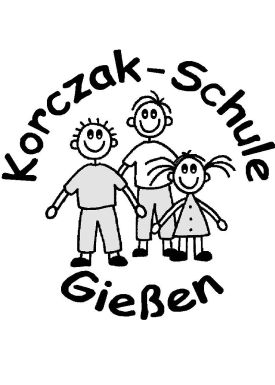 KontaktformularInfektionsschutz CoronavirusLiebe Besucherin, lieber Besucher,um in einem etwaigen Infektionsfall mit dem COVID19-Virus schnell und effektiv geeignete Maßnahmen zu Ihrem Schutz und dem unserer Schüler*innen und Beschäftigten ergreifen zu können, sind wir dazu angehalten, sämtliche Besucher*innen zu erfassen und im Bedarfsfall dem Gesundheitsamt entsprechende Auskunft zu erteilen. Sie sind daher angehalten, untenstehende Auskunft auszufüllen und diese in der Verwaltung abzugeben. Ihre Auskunft wird verschlossen aufbewahrt und einen Monat nach Erteilung vernichtet. Wir danken für Ihr Verständnis! Datum und Uhrzeit des Eintreffens: _______________________________________ Raum: ______________________________________________________________ Name der besuchten Person: ____________________________________________ private Angaben: Nachname: __________________________________________________________ Vorname: ___________________________________________________________ Straße und Hausnummer: ______________________________________________ Postleitzahl: _______________ Ort: ______________________________________ Telefonnummer (tägliche Erreichbarkeit): __________________________________ Vielen Dank!Mit herzlichen GrüßenJulia Wicke
Komm. Schulleiterin